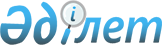 О предоставлении социальной поддержки специалистам здравоохранения, образования, социального обеспечения, культуры, спорта и ветеринарии прибывшим для работы и проживания в сельские населенные пункты района в 2013 году
					
			Утративший силу
			
			
		
					Решение Алгинского районного маслихата Актюбинской области от 31 января 2013 года № 69. Зарегистрировано Департаментом юстиции Актюбинской области 15 февраля 2013 года № 3530. Утратило силу в связи с истечением срока применения - (письмо маслихата Алгинского района Актюбинской области от 27 февраля 2014 года № 02-6/25)      Сноска. Утратило силу в связи с истечением срока применения - (письмо маслихата Алгинского района Актюбинской области от 27.02.2014 № 02-6/25).

      В соответствии со статьей 6 Закона Республики Казахстан от 23 января 2001 года № 148 «О местном государственном управлении и самоуправлении в Республике Казахстан», пунктом 8 статьи 18 Закона Республики Казахстан от 8 июля 2005 года № 66 «О государственном регулировании развития агропромышленного комплекса и сельских территорий» и Постановлением Правительства Республики Казахстан от 18 февраля 2009 года № 183 «Об утверждении размеров и правил предоставления мер социальной поддержки специалистам здравоохранения, образования, социального обеспечения, культуры, спорта и ветеринарии прибывшим для работы и проживания в сельские населенные пункты» Алгинский районный маслихат РЕШИЛ:



      1. Предоставить специалистам здравоохранения, образования, социального обеспечения, культуры, спорта и ветеринарии прибывшим для работы и проживания в сельские населенные пункты района в 2013 году:



      1) подъемное пособие в сумме, равной семидесятикратному месячному расчетному показателю на момент подачи заявления;



      2) социальную поддержку в виде бюджетного кредита для приобретения или строительства жилья в сумме одной тысячи пятисоткратного размера месячного расчетного показателя.



      2. Настоящее решение вводится в действие по истечении десяти календарных дней со дня его первого официального опубликования.      Председатель сессии            Секретарь районного

      районного маслихата:               маслихата:          К.Байгазин                    А.Кайрушев
					© 2012. РГП на ПХВ «Институт законодательства и правовой информации Республики Казахстан» Министерства юстиции Республики Казахстан
				